+-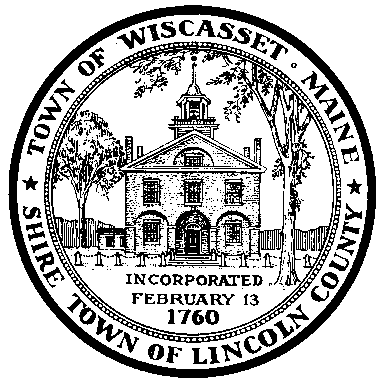 -WISCASSET WATERFRONT COMMITTEE AGENDAAugust 25, 2016 at 7:00 p.m. Wiscasset Town Hall Meeting Room   1. Call meeting to order   2. Approve July 28, 2016 minutes   3. Harbor Master Report	a.  boat and other safety issues   4. Launch Ramp discussion…Dick and Dave    5. Creamery Pier and Recreational Pier policies: approve for 2017 season   6. Update on White’s Island, Ferry Landing; next steps   7. Planner updates: Pump Out   9. Other business   10. Adjourn 